 OBJECTIVE As an experienced teacher, I would like to apply unique practices of teaching that get students interested in the subject. With my experience and knowledge, I would like to bring a major change in the education system with the contribution of innovative ideas in the process of teaching.. Qualification    M.PHIL Applied LINGUISTICS                                  UMT             2015                                course work completed MA (ELTL) M, Ed	                                                    P.U                   2010                             	        First Division BA                                             			BZU, Dg khan 2007                               	        First Division FA                                             			BISE, Dg khan 2004                          	        Second Division  SSC (Matric-Science)                  			BISE, Dg khan 2002                       	        First Division   Experience /ServiceEnglish Lecturer in Kips College of  Lahore                              2014-2015Senior English language Teacher/coordinator Punjab Cadet school & colleges                                                                                   Jan.2007-Nov.2010IELTS,  Spoken English, intermediate, B.A, & M.A English Next Step Kalma Chowk                                                    Dec.2011-2012IELTS Teacher at Universal Student Consultancy Lahore         2014-2016OTHERS 	I have completed my research project under Madam Khilida Serwar (P.U)The topic was: Student facing difficulties in writing a short story at   Secondary level.I attended an IELTS teacher training workshop in  on 14,15 Aug,2015Computer Literacyi)    MS Wordii)   MS PowerPointInterestsi)    Literatureii)   Applied LinguisticsFirst Name of Application CV No 1643316Whatsapp Mobile: +971504753686 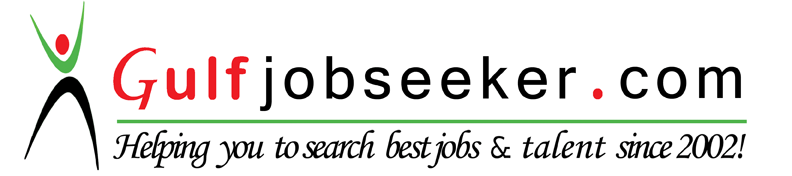 To get contact details of this candidate Purchase our CV Database Access on this link.http://www.gulfjobseeker.com/employer/services/buycvdatabase.php 